目	录第一部分 单位概况一、主要职能二、单位机构设置及决算单位构成情况三、2022年度主要工作完成情况第二部分 2022年度单位决算表一、收入支出决算总表二、收入决算表三、支出决算表四、财政拨款收入支出决算总表五、财政拨款支出决算表（功能科目）六、财政拨款基本支出决算表（经济科目）七、一般公共预算支出决算表（功能科目）八、一般公共预算基本支出决算表（经济科目）九、财政拨款“三公”经费、会议费和培训费支出决算表十、政府性基金预算支出决算表十一、国有资本经营预算支出决算表十二、财政拨款机关运行经费支出决算表十三、政府采购支出决算表第三部分 2022年度单位决算情况说明第四部分 名词解释第一部分 单位概况一、主要职能一是服务地方经济社会发展，服务地方“非遗”传承人培养，为地方培养高素质的中等文化艺术人才；二是承接地方各项重大接待交流演出，传承展示辐射扬州文化；三是发挥艺术教育资源优势，承担社会艺术培训职能。二、单位机构设置及决算单位构成情况根据单位职责分工，本单位内设机构包括办公室、督导室、教务处、学生处、后勤处、计财处、招生就业办公室、教研室、创培部、戏曲科、舞蹈科、音乐科、美术科、基础教学科。本单位无下属单位。三、2022年度主要工作完成情况2022年是党和国家大事、喜事、要事齐聚的一年，是党的二十大胜利召开之年，是迈向第二个百年奋斗目标的开局之年，也是学校落实“十四五”发展规划的重要一年。本年度，学校在上级主管部门的正确领导下，在全体教职员工的共同努力下，以习近平新时代中国特色社会主义思想和党的二十大精神为指引，以推进学校高质量发展为目标，积极化解疫情阻力，坚定承压而上之心，树立争先进位之志，开拓进取，扎实工作，圆满完成年初确定的目标任务，学校事业稳步发展。1、以党建工作为引领，构筑事业发展新基础。⑴以学习教育为抓手，坚定不移为学校事业发展把好方向。⑵以组织建设为保障，夯实基层组织工作基础。⑶以作风建设为抓手，毫不松懈纠治“四风”营造良好氛围。2、以教学工作为主线，促进学校工作跃上新台阶。⑴求真务实，抓好常规执行。⑵提高站位，抓好教材管理。⑶积极备战，抓好大赛工作。一是在2022年江苏省职业学校文化艺术表演了与艺术设计类项目技能大赛中，学校不辱使命，取得辉煌战果：我校师生取得了3金1银8铜的佳绩，超额完成了市教育局下达的金牌指标。二是顺利完成第十九届扬州市职业学校文化艺术类项目技能大赛赛点工作，我校师生摘得7金10银6铜的的佳绩。⑷多措并举，抓好师资建设。一是培养骨干教师，引领师资队伍。二是在扬州市中等职业学校教学质量提升“五个一百”工程评选活动中，学校高度重视，积极做好宣传发动、项目遴选、材料准备与报送工作，最终获得优秀“校企合作示范组合”2个、“示范特色”专业2个、优秀活力课堂示范课4节、金牌教练和金牌选手10名。2022年，学校共有1个国家级课题、2个市级课题通过结项；3个国家级课题、2个省级课题获得立项，制定、出台了《扬州文化艺术学校校级课题管理办法》，20多篇论文在国省以上杂志发表，进一步浓郁了教科研氛围。五是学校充分发挥专业师资优势，对西班牙马德里爱华中文学校近200名师生开展了暑期云端艺术课程，促进了中西文化的交流和发展。3、以立德树人为重点，开创德育工作新局面。⑴抓三全育人，开创立德树人新境界。⑵抓养成教育，形成文明有序新面貌。⑶抓能力建设，形成班主任工作新质态。一是进一步完善两周一次班主任例会制度，对各阶段学生管理工作中取得的成绩和存在的问题进行探讨与总结，提升了班主任的工作能力和管理水平。二是组织班主任参加技能大赛线上培训，鼓励班主任参加各级各类技能比赛，以此来提升班主任工作能力。在2022年的市级班主任技能大赛中，我校王川老师取得了二等奖的好成绩。4、以招生培训为突破，保证质量规模取得新成果。⑴招生工作富有成效。⑵就业升学齐头并进。⑶创培有力助推文化惠民。5、以优质服务为追求，打造管理服务新水平。⑴转变作风，搞好后勤保障。⑵厉行节约，加强财物管理。⑶提质增效，加强行政管理。第二部分扬州文化艺术学校2022年度单位决算表注：本表反映本年度的总收支和年末结转结余情况。本表金额单位转换时可能存在尾数误差。注：本表反映本年度取得的各项收入情况。本表金额单位转换时可能存在尾数误差。注：本表反映本年度各项支出情况。本表金额单位转换时可能存在尾数误差。注：本表反映本年度一般公共预算财政拨款、政府性基金预算财政拨款和国有资本经营预算财政拨款的总收支和年末结转结余情况。本表金额单位转换时可能存在尾数误差。注：本表反映本年度一般公共预算财政拨款、政府性基金预算财政拨款和国有资本经营预算财政拨款支出情况。本表金额单位转换时可能存在尾数误差。注：本表反映本年度一般公共预算财政拨款、政府性基金预算财政拨款和国有资本经营预算财政拨款基本支出情况。本表金额单位转换时可能存在尾数误差。注：本表反映本年度一般公共预算财政拨款支出情况。本表金额单位转换时可能存在尾数误差。注：本表反映本年度一般公共预算财政拨款基本支出情况。本表金额单位转换时可能存在尾数误差。相关统计数：注：本表反映本年度财政拨款“三公”经费、会议费和培训费支出情况。其中，预算数为全年预算数，反映按规定程序调整后的预算数；决算数是包括当年财政拨款和以前年度结转资金安排的实际支出。本表金额单位转换时可能存在尾数误差。注：本表反映本年度政府性基金预算财政拨款支出情况。本表金额单位转换时可能存在尾数误差。注：本表反映本年度国有资本经营预算财政拨款支出情况。本单位无国有资本经营预算支出决算，故本表为空。注：“机关运行经费” 指行政单位（含参照公务员法管理的事业单位）使用财政拨款安排的基本支出中的日常公用经费支出，包括办公及印刷费、邮电费、差旅费、会议费、福利费、日常维修费、专用材料及一般设备购置费、办公用房水电费、办公用房取暖费、办公用房物业管理费、公务用车运行维护费及其他费用。本单位无财政拨款机关运行经费支出决算，故本表为空。注：政府采购支出信息为单位纳入部门预算范围的各项政府采购支出情况。本表金额单位转换时可能存在尾数误差。第三部分 2022年度单位决算情况说明一、收入支出决算总体情况说明2022年度收入、支出决算总计5,064.21万元。与上年相比，收、支总计各增加110.67万元，增长2.23%。其中：（一）收入决算总计5,064.21万元。包括：1.本年收入决算合计4,321.83万元。与上年相比，增加401.48万元，增长10.24%，变动原因：人员经费及项目收入增加。2.使用非财政拨款结余0万元。与上年决算数相同。3.年初结转和结余742.38万元。与上年相比，减少290.81万元，减少28.15%，变动原因：归集上缴和缴回财政资金及使用项目支出结转和结余。（二）支出决算总计5,064.21万元。包括：1.本年支出决算合计4,776.57万元。与上年相比，增加682.77万元，增长16.68%，变动原因：扬州戏曲园（艺校改扩建）基建装修项目支出增加。2.结余分配0万元。与上年决算数相同。3.年末结转和结余287.64万元。结转和结余事项：主要是预付供电公司电费；扬州戏曲园（艺校改扩建）工程项目尾款。与上年相比，减少572.11万元，减少66.54%，变动原因：付扬子江现代物业往年支出。二、收入决算情况说明2022年度本年收入决算合计4,321.83万元，其中：财政拨款收入4,275.66万元，占98.93%；上级补助收入0万元，占0%；财政专户管理教育收费0万元，占0%；事业收入（不含专户管理教育收费）0万元，占0%；经营收入0万元，占0%；附属单位上缴收入0万元，占0%；其他收入46.17万元，占1.07%。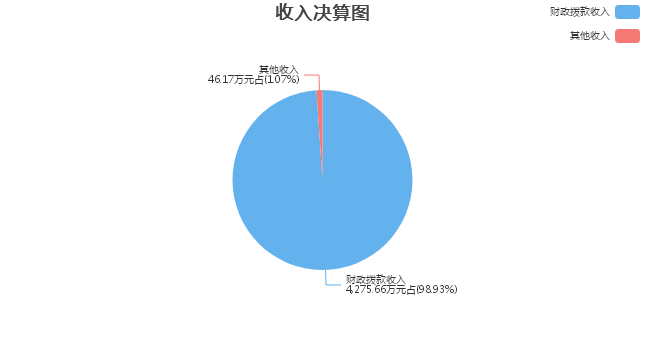 三、支出决算情况说明2022年度本年支出决算合计4,776.57万元，其中：基本支出2,198.35万元，占46.02%；项目支出2,578.22万元，占53.98%；上缴上级支出0万元，占0%；经营支出0万元，占0%；对附属单位补助支出0万元，占0%。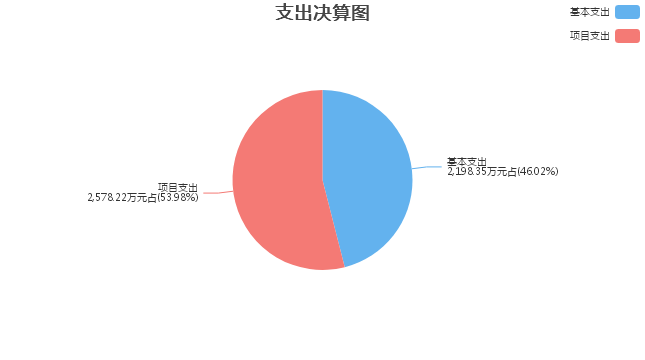 四、财政拨款收入支出决算总体情况说明2022年度财政拨款收入、支出决算总计4,893.1万元。与上年相比，收、支总计各增加279.52万元，增长6.06%，变动原因：人员经费及项目收入增加。五、财政拨款支出决算情况说明财政拨款支出决算反映的是一般公共预算、政府性基金预算和国有资本经营预算财政拨款支出的总体情况，既包括使用本年从本级财政取得的财政拨款发生的支出，也包括使用上年度财政拨款结转资金发生的支出。2022年度财政拨款支出决算4,733.39万元，占本年支出合计的99.1%。与2022年度财政拨款支出年初预算2,585.25万元相比，完成年初预算的183.09%。其中：（一）教育支出（类）1.职业教育（款）中等职业教育（项）。年初预算2,166.15万元，支出决算3,047.92万元，完成年初预算的140.71%。决算数与年初预算数的差异原因：人员工资调整和项目经费支出增加。2.进修及培训（款）培训支出（项）。年初预算5.5万元，支出决算5万元，完成年初预算的90.91%。决算数与年初预算数的差异原因：疫情影响单位组织培训减少。（二）文化旅游体育与传媒支出（类）文化和旅游（款）其他文化和旅游支出（项）。年初预算0万元，支出决算80万元，（年初预算数为0万元，无法计算完成比率）决算数与年初预算数的差异原因：追加非遗传承扬剧表演人才培养经费。（三）城乡社区支出（类）国有土地使用权出让收入安排的支出（款）其他国有土地使用权出让收入安排的支出（项）。年初预算0万元，支出决算1,184万元，（年初预算数为0万元，无法计算完成比率）决算数与年初预算数的差异原因：追加扬州戏曲园（艺校改扩建）项目工程经费。（四）住房保障支出（类）1.住房改革支出（款）住房公积金（项）。年初预算120.7万元，支出决算121万元，完成年初预算的100.25%。决算数与年初预算数的差异原因：新增人员9-12月住房公积金支出。2.住房改革支出（款）提租补贴（项）。年初预算105.6万元，支出决算107.51万元，完成年初预算的101.81%。决算数与年初预算数的差异原因：退休人员补发一次性提租补贴。3.住房改革支出（款）购房补贴（项）。年初预算187.3万元，支出决算187.96万元，完成年初预算的100.35%。决算数与年初预算数的差异原因：新增人员9-12月购房补贴支出。六、财政拨款基本支出决算情况说明2022年度财政拨款基本支出决算2,198.35万元，其中：（一）人员经费1,453.19万元。主要包括：基本工资、津贴补贴、绩效工资、机关事业单位基本养老保险缴费、职业年金缴费、职工基本医疗保险缴费、其他社会保障缴费、住房公积金、医疗费、其他工资福利支出、退休费、抚恤金、生活补助、助学金、奖励金、其他对个人和家庭的补助。（二）公用经费745.16万元。主要包括：办公费、咨询费、水费、电费、邮电费、物业管理费、差旅费、维修（护）费、培训费、公务接待费、劳务费、委托业务费、工会经费、福利费、其他商品和服务支出。七、一般公共预算支出决算情况说明2022年度一般公共预算财政拨款支出决算3,549.39万元。与上年相比，增加693.08万元，增长24.26%，变动原因：人员工资调整和项目支出增加。八、一般公共预算基本支出决算情况说明2022年度一般公共预算财政拨款基本支出决算2,198.35万元，其中：（一）人员经费1,453.19万元。主要包括：基本工资、津贴补贴、绩效工资、机关事业单位基本养老保险缴费、职业年金缴费、职工基本医疗保险缴费、其他社会保障缴费、住房公积金、医疗费、其他工资福利支出、退休费、抚恤金、生活补助、助学金、奖励金、其他对个人和家庭的补助。（二）公用经费745.16万元。主要包括：办公费、咨询费、水费、电费、邮电费、物业管理费、差旅费、维修（护）费、培训费、公务接待费、劳务费、委托业务费、工会经费、福利费、其他商品和服务支出。九、财政拨款“三公”经费、会议费和培训费支出情况说明（一）财政拨款“三公”经费支出总体情况说明。2022年度财政拨款“三公”经费支出决算3.92万元（其中：一般公共预算支出3.92万元；政府性基金预算支出0万元；国有资本经营预算支出0万元）。与上年相比，减少2.41万元，变动原因：疫情影响单位公务接待减少。其中，因公出国（境）费支出0万元，占“三公”经费的0%；公务用车购置及运行维护费支出3.15万元，占“三公”经费的80.36%；公务接待费支出0.77万元，占“三公”经费的19.64%。（二）财政拨款“三公”经费支出具体情况说明。1．因公出国（境）费支出预算0万元（其中：一般公共预算支出0万元；政府性基金预算支出0万元；国有资本经营预算支出0万元），支出决算0万元（其中：一般公共预算支出0万元；政府性基金预算支出0万元；国有资本经营预算支出0万元），完成调整后预算的100%，决算数与预算数相同。全年使用财政拨款涉及的出国（境）团组0个，累计0人次。2．公务用车购置及运行维护费支出预算3.15万元（其中：一般公共预算支出3.15万元；政府性基金预算支出0万元；国有资本经营预算支出0万元），支出决算3.15万元（其中：一般公共预算支出3.15万元；政府性基金预算支出0万元；国有资本经营预算支出0万元），完成调整后预算的100%，决算数与预算数相同。其中：（1）公务用车购置支出决算0万元。本年度使用财政拨款购置公务用车0辆。（2）公务用车运行维护费支出决算3.15万元。公务用车运行维护费主要用于按规定保留的公务用车的燃料费、维修费、过桥过路费、保险费、安全奖励费用等支出。截至2022年12月31日，使用财政拨款开支的公务用车保有量为2辆。3．公务接待费支出预算0.77万元（其中：一般公共预算支出0.77万元；政府性基金预算支出0万元；国有资本经营预算支出0万元），支出决算0.77万元（其中：一般公共预算支出0.77万元；政府性基金预算支出0万元；国有资本经营预算支出0万元），完成调整后预算的100%，决算数与预算数相同。其中：国内公务接待支出0.77万元，接待24批次，151人次，开支内容：接待各合作剧团来校参观学习、招生考试各专业评委专家；国（境）外公务接待支出0万元，接待0批次0人次。（三）财政拨款会议费支出决算情况说明。2022年度财政拨款会议费支出预算0万元（其中：一般公共预算支出0万元；政府性基金预算支出0万元；国有资本经营预算支出0万元），支出决算0万元（其中：一般公共预算支出0万元；政府性基金预算支出0万元；国有资本经营预算支出0万元），完成调整后预算的100%，决算数与预算数相同。2022年度全年召开会议0个，参加会议0人次。（四）财政拨款培训费支出决算情况说明。2022年度财政拨款培训费支出预算1.02万元（其中：一般公共预算支出1.02万元；政府性基金预算支出0万元；国有资本经营预算支出0万元），支出决算1.02万元（其中：一般公共预算支出1.02万元；政府性基金预算支出0万元；国有资本经营预算支出0万元），完成调整后预算的100%，决算数与预算数相同。2022年度全年组织培训5个，组织培训28人次，开支内容：学校消防培训，"优芽杯“新时代江苏职教好故事征集活动培训。十、政府性基金预算财政拨款支出决算情况说明2022年度政府性基金预算财政拨款支出决算1,184万元。与上年相比，增加44.17万元，增长3.88%，变动原因：戏曲园（艺校改扩建）基建工程支出增加。十一、国有资本经营预算财政拨款支出决算情况说明2022年度国有资本经营预算财政拨款支出决算0万元。与上年决算数相同。十二、财政拨款机关运行经费支出决算情况说明2022年度机关运行经费支出决算0万元（其中：一般公共预算支出0万元；政府性基金预算支出0万元；国有资本经营预算支出0万元）。与上年决算数相同。十三、政府采购支出决算情况说明2022年度政府采购支出总额191.85万元，其中：政府采购货物支出2.65万元、政府采购工程支出0万元、政府采购服务支出189.2万元。政府采购授予中小企业合同金额2.65万元，占政府采购支出总额的1.38%，其中：授予小微企业合同金额2.65万元，占授予中小企业合同金额的100%。十四、国有资产占用情况说明截至2022年12月31日，本单位共有车辆2辆，其中：副部(省)级及以上领导用车0辆、主要领导干部用车0辆、机要通信用车0辆、应急保障用车0辆、执法执勤用车0辆、特种专业技术用车0辆、离退休干部用车0辆、其他用车2辆；单价50万元（含）以上的通用设备0台（套），单价100万元（含）以上的专用设备0台（套）。十五、预算绩效评价工作开展情况2022年度，本单位共0个项目开展了财政重点绩效评价，涉及财政性资金合计0万元；本单位未开展单位整体支出财政重点绩效评价，涉及财政性资金0万元。本单位共对上年度已实施完成的11个项目开展了绩效自评价，涉及财政性资金合计2,331.6万元；本单位共开展1项单位整体支出绩效自评价，涉及财政性资金合计4,733.39万元。第四部分 名词解释一、财政拨款收入：指单位从同级财政部门取得的各类财政拨款，包括一般公共预算财政拨款、政府性基金预算财政拨款、国有资本经营预算财政拨款。二、上级补助收入：指事业单位从主管部门和上级单位取得的非财政补助收入。三、财政专户管理教育收费：指缴入财政专户、实行专项管理的高中以上学费、住宿费、高校委托培养费、函大、电大、夜大及短训班培训费等教育收费。四、事业收入：指事业单位开展专业业务活动及其辅助活动取得的收入。五、经营收入：指事业单位在专业业务活动及其辅助活动之外开展非独立核算经营活动取得的收入。六、附属单位上缴收入：指事业单位附属独立核算单位按照有关规定上缴的收入。七、其他收入：指单位取得的除上述“财政拨款收入”、 “上级补助收入”、“事业收入”、“经营收入”、“附属单位上缴收入”等以外的各项收入。八、使用非财政拨款结余：指事业单位按照预算管理要求使用非财政拨款结余（原事业基金）弥补当年收支差额的数额。九、年初结转和结余：指单位上年结转本年使用的基本支出结转、项目支出结转和结余、经营结余。十、结余分配：指事业单位按规定缴纳的所得税以及从非财政拨款结余中提取各类结余的情况。十一、年末结转和结余资金：指单位结转下年的基本支出结转、项目支出结转和结余、经营结余。十二、基本支出：指为保障机构正常运转、完成日常工作任务所发生的支出，包括人员经费和公用经费。十三、项目支出：指在为完成特定的工作任务和事业发展目标所发生的支出。十四、上缴上级支出：指事业单位按照财政部门和主管部门的规定上缴上级单位的支出。十五、经营支出：指事业单位在专业业务活动及其辅助活动之外开展非独立核算经营活动发生的支出。十六、对附属单位补助支出：指事业单位用财政拨款收入之外的收入对附属单位补助发生的支出。十七、“三公”经费：指部门用财政拨款安排的因公出国（境）费、公务用车购置及运行维护费和公务接待费。其中，因公出国（境）费反映单位公务出国（境）的国际旅费、国外城市间交通费、住宿费、伙食费、培训费、公杂费等支出；公务用车购置及运行维护费反映单位公务用车购置支出（含车辆购置税、牌照费）以及按规定保留的公务用车燃料费、维修费、过路过桥费、保险费、安全奖励费用等支出；公务接待费反映单位按规定开支的各类公务接待（含外宾接待）费用。十八、机关运行经费：指行政单位（含参照公务员法管理的事业单位）使用财政拨款安排的基本支出中的公用经费支出，包括办公及印刷费、邮电费、差旅费、会议费、福利费、日常维修费、专用材料及一般设备购置费、办公用房水电费、办公用房取暖费、办公用房物业管理费、公务用车运行维护费及其他费用。十九、教育支出(类)职业教育(款)中等职业教育(项)：反映各部门（不含人力资源社会保障部门）举办的中等职业教育支出。政府各部门对社会组织等举办的中等职业学校的资助，如捐赠、补贴等，也在本科目中反映。二十、教育支出(类)进修及培训(款)培训支出(项)：反映各部门安排的用于培训的支出。教育部门的师资培训，党校、行政学院等专业干部教育机构的支出，以及退役士兵、转业士官的培训支出，不在本科目反映。二十一、文化旅游体育与传媒支出(类)文化和旅游(款)其他文化和旅游支出(项)：反映除上述项目以外其他用于文化和旅游方面的支出。二十二、城乡社区支出(类)国有土地使用权出让收入安排的支出(款)其他国有土地使用权出让收入安排的支出(项)：反映土地出让收入用于其他方面的支出。不包括市县级政府当年按规定用土地出让收入向中央和省级政府缴纳的新增建设用地土地有偿使用费的支出。二十三、住房保障支出(类)住房改革支出(款)住房公积金(项)：反映行政事业单位按人力资源和社会保障部、财政部规定的基本工资和津贴补贴以及规定比例为职工缴纳的住房公积金。二十四、住房保障支出(类)住房改革支出(款)提租补贴(项)：反映按房改政策规定的标准，行政事业单位向职工（含离退休人员）发放的租金补贴。二十五、住房保障支出(类)住房改革支出(款)购房补贴(项)：反映按房改政策规定，行政事业单位向符合条件职工（含离退休人员）、军队(含武警)向转役复员离退休人员发放的用于购买住房的补贴。2022年度扬州文化艺术学校单位决算公开收入支出决算总表收入支出决算总表收入支出决算总表收入支出决算总表收入支出决算总表公开01表公开01表公开01表单位名称：扬州文化艺术学校单位名称：扬州文化艺术学校单位名称：扬州文化艺术学校金额单位：万元金额单位：万元收入收入支出支出支出项目决算数按功能分类按功能分类决算数一、一般公共预算财政拨款收入3,091.66一、一般公共服务支出一、一般公共服务支出二、政府性基金预算财政拨款收入1,184.00二、外交支出二、外交支出三、国有资本经营预算财政拨款收入三、国防支出三、国防支出四、上级补助收入四、公共安全支出四、公共安全支出五、事业收入五、教育支出五、教育支出3,096.10六、经营收入六、科学技术支出六、科学技术支出七、附属单位上缴收入七、文化旅游体育与传媒支出七、文化旅游体育与传媒支出80.00八、其他收入46.17八、社会保障和就业支出八、社会保障和就业支出九、卫生健康支出九、卫生健康支出十、节能环保支出十、节能环保支出十一、城乡社区支出十一、城乡社区支出1,184.00十二、农林水支出十二、农林水支出十三、交通运输支出十三、交通运输支出十四、资源勘探工业信息等支出十四、资源勘探工业信息等支出十五、商业服务业等支出十五、商业服务业等支出十六、金融支出十六、金融支出十七、援助其他地区支出十七、援助其他地区支出十八、自然资源海洋气象等支出十八、自然资源海洋气象等支出十九、住房保障支出十九、住房保障支出416.47二十、粮油物资储备支出二十、粮油物资储备支出二十一、国有资本经营预算支出二十一、国有资本经营预算支出二十二、灾害防治及应急管理支出二十二、灾害防治及应急管理支出二十三、其他支出二十三、其他支出二十四、债务还本支出二十四、债务还本支出二十五、债务付息支出二十五、债务付息支出二十六、抗疫特别国债安排的支出二十六、抗疫特别国债安排的支出本年收入合计4,321.83本年支出合计本年支出合计4,776.57使用非财政拨款结余结余分配结余分配年初结转和结余742.38年末结转和结余年末结转和结余287.64总计5,064.21总计总计5,064.21收入决算表收入决算表收入决算表收入决算表收入决算表收入决算表收入决算表收入决算表收入决算表收入决算表公开02表公开02表单位名称：扬州文化艺术学校单位名称：扬州文化艺术学校单位名称：扬州文化艺术学校单位名称：扬州文化艺术学校单位名称：扬州文化艺术学校单位名称：扬州文化艺术学校单位名称：扬州文化艺术学校单位名称：扬州文化艺术学校金额单位：万元金额单位：万元项目项目本年收入合计财政拨款收入上级补助收入财政专户管理教育收费事业收入（不含专户管理教育收费）经营收入附属单位上缴收入其他收入功能分类科目编码科目名称本年收入合计财政拨款收入上级补助收入财政专户管理教育收费事业收入（不含专户管理教育收费）经营收入附属单位上缴收入其他收入合计合计4,321.834,275.6646.17205教育支出2,641.362,595.1846.1720503  职业教育2,636.362,590.1846.172050302    中等职业教育2,636.362,590.1846.1720508  进修及培训5.005.002050803    培训支出5.005.00207文化旅游体育与传媒支出80.0080.0020701  文化和旅游80.0080.002070199    其他文化和旅游支出80.0080.00212城乡社区支出1,184.001,184.0021208  国有土地使用权出让收入安排的支出1,184.001,184.002120899    其他国有土地使用权出让收入安排的支出1,184.001,184.00221住房保障支出416.47416.4722102  住房改革支出416.47416.472210201    住房公积金121.00121.002210202    提租补贴107.51107.512210203    购房补贴187.96187.96支出决算表支出决算表支出决算表支出决算表支出决算表支出决算表支出决算表支出决算表公开03表公开03表单位名称：扬州文化艺术学校单位名称：扬州文化艺术学校单位名称：扬州文化艺术学校单位名称：扬州文化艺术学校单位名称：扬州文化艺术学校单位名称：扬州文化艺术学校金额单位：万元金额单位：万元项目项目本年支出合计基本支出项目支出上缴上级支出经营支出对附属单位补助支出功能分类科目编码科目名称本年支出合计基本支出项目支出上缴上级支出经营支出对附属单位补助支出合计合计4,776.572,198.352,578.22205教育支出3,096.101,781.871,314.2220503  职业教育3,091.101,776.871,314.222050302    中等职业教育3,091.101,776.871,314.2220508  进修及培训5.005.002050803    培训支出5.005.00207文化旅游体育与传媒支出80.0080.0020701  文化和旅游80.0080.002070199    其他文化和旅游支出80.0080.00212城乡社区支出1,184.001,184.0021208  国有土地使用权出让收入安排的支出1,184.001,184.002120899    其他国有土地使用权出让收入安排的支出1,184.001,184.00221住房保障支出416.47416.4722102  住房改革支出416.47416.472210201    住房公积金121.00121.002210202    提租补贴107.51107.512210203    购房补贴187.96187.96财政拨款收入支出决算总表财政拨款收入支出决算总表财政拨款收入支出决算总表财政拨款收入支出决算总表财政拨款收入支出决算总表财政拨款收入支出决算总表财政拨款收入支出决算总表财政拨款收入支出决算总表财政拨款收入支出决算总表财政拨款收入支出决算总表公开04表公开04表公开04表单位名称：扬州文化艺术学校单位名称：扬州文化艺术学校单位名称：扬州文化艺术学校单位名称：扬州文化艺术学校单位名称：扬州文化艺术学校单位名称：扬州文化艺术学校单位名称：扬州文化艺术学校金额单位：万元金额单位：万元金额单位：万元收	入收	入支	出支	出支	出支	出支	出支	出支	出支	出项	目决算数按功能分类按功能分类按功能分类决算数决算数决算数决算数决算数项	目决算数按功能分类按功能分类按功能分类小计一般公共预算财政拨款一般公共预算财政拨款政府性基金预算财政拨款国有资本经营预算财政拨款一、一般公共预算财政拨款收入3,091.66一、一般公共服务支出一、一般公共服务支出一、一般公共服务支出二、政府性基金预算财政拨款收入1,184.00二、外交支出二、外交支出二、外交支出三、国有资本经营预算财政拨款收入三、国防支出三、国防支出三、国防支出四、公共安全支出四、公共安全支出四、公共安全支出五、教育支出五、教育支出五、教育支出3,052.923,052.923,052.92六、科学技术支出六、科学技术支出六、科学技术支出七、文化旅游体育与传媒支出七、文化旅游体育与传媒支出七、文化旅游体育与传媒支出80.0080.0080.00八、社会保障和就业支出八、社会保障和就业支出八、社会保障和就业支出九、卫生健康支出九、卫生健康支出九、卫生健康支出十、节能环保支出十、节能环保支出十、节能环保支出十一、城乡社区支出十一、城乡社区支出十一、城乡社区支出1,184.001,184.00十二、农林水支出十二、农林水支出十二、农林水支出十三、交通运输支出十三、交通运输支出十三、交通运输支出十四、资源勘探工业信息等支出十四、资源勘探工业信息等支出十四、资源勘探工业信息等支出十五、商业服务业等支出十五、商业服务业等支出十五、商业服务业等支出十六、金融支出十六、金融支出十六、金融支出十七、援助其他地区支出十七、援助其他地区支出十七、援助其他地区支出十八、自然资源海洋气象等支出十八、自然资源海洋气象等支出十八、自然资源海洋气象等支出十九、住房保障支出十九、住房保障支出十九、住房保障支出416.47416.47416.47二十、粮油物资储备支出二十、粮油物资储备支出二十、粮油物资储备支出二十一、国有资本经营预算支出二十一、国有资本经营预算支出二十一、国有资本经营预算支出二十二、灾害防治及应急管理支出二十二、灾害防治及应急管理支出二十二、灾害防治及应急管理支出二十三、其他支出二十三、其他支出二十三、其他支出二十四、债务还本支出二十四、债务还本支出二十四、债务还本支出二十五、债务付息支出二十五、债务付息支出二十五、债务付息支出二十六、抗疫特别国债安排的支出二十六、抗疫特别国债安排的支出二十六、抗疫特别国债安排的支出本年收入合计4,275.66本年支出合计本年支出合计本年支出合计4,733.393,549.393,549.391,184.00年初财政拨款结转和结余617.44年末财政拨款结转和结余年末财政拨款结转和结余年末财政拨款结转和结余159.7124.9024.90134.80一、一般公共预算财政拨款482.64二、政府性基金预算财政拨款134.80三、国有资本经营预算财政拨款总计4,893.10总计总计总计4,893.103,574.303,574.301,318.80财政拨款支出决算表（功能科目）财政拨款支出决算表（功能科目）财政拨款支出决算表（功能科目）财政拨款支出决算表（功能科目）财政拨款支出决算表（功能科目）公开05表公开05表单位名称：扬州文化艺术学校单位名称：扬州文化艺术学校金额单位：万元项	目项	目本年支出合计基本支出项目支出功能分类科目编码科目名称本年支出合计基本支出项目支出栏次栏次123合计合计4,733.392,198.352,535.04205教育支出3,052.921,781.871,271.0420503  职业教育3,047.921,776.871,271.042050302    中等职业教育3,047.921,776.871,271.0420508  进修及培训5.005.002050803    培训支出5.005.00207文化旅游体育与传媒支出80.0080.0020701  文化和旅游80.0080.002070199    其他文化和旅游支出80.0080.00212城乡社区支出1,184.001,184.0021208  国有土地使用权出让收入安排的支出1,184.001,184.002120899    其他国有土地使用权出让收入安排的支出1,184.001,184.00221住房保障支出416.47416.4722102  住房改革支出416.47416.472210201    住房公积金121.00121.002210202    提租补贴107.51107.512210203    购房补贴187.96187.96财政拨款基本支出决算表（经济科目）财政拨款基本支出决算表（经济科目）财政拨款基本支出决算表（经济科目）财政拨款基本支出决算表（经济科目）财政拨款基本支出决算表（经济科目）公开06表单位名称：扬州文化艺术学校单位名称：扬州文化艺术学校单位名称：扬州文化艺术学校单位名称：扬州文化艺术学校金额单位：万元项	目项	目财政拨款基本支出财政拨款基本支出财政拨款基本支出经济分类科目编码科目名称合计人员经费公用经费合计合计2,198.351,453.19745.16301工资福利支出1,367.681,367.6830101  基本工资227.69227.6930102  津贴补贴407.01407.0130103  奖金30106  伙食补助费30107  绩效工资99.5099.5030108  机关事业单位基本养老保险缴费99.3099.3030109  职业年金缴费53.2253.2230110  职工基本医疗保险缴费43.7643.7630111  公务员医疗补助缴费30112  其他社会保障缴费9.269.2630113  住房公积金121.00121.0030114  医疗费12.5012.5030199  其他工资福利支出294.44294.44302商品和服务支出745.16745.1630201  办公费18.8018.8030202  印刷费30203  咨询费0.800.8030204  手续费30205  水费0.030.0330206  电费32.6432.6430207  邮电费11.8211.8230208  取暖费30209  物业管理费9.039.0330211  差旅费12.2612.2630212  因公出国（境）费用30213  维修（护）费13.5113.5130214  租赁费30215  会议费30216  培训费1.021.0230217  公务接待费0.770.7730218  专用材料费30224  被装购置费30225  专用燃料费30226  劳务费585.27585.2730227  委托业务费5.035.0330228  工会经费29.0029.0030229  福利费21.6721.6730231  公务用车运行维护费30239  其他交通费用30240  税金及附加费用30299  其他商品和服务支出3.503.50303对个人和家庭的补助85.5185.5130301  离休费30302  退休费69.1969.1930303  退职（役）费30304  抚恤金4.324.3230305  生活补助1.471.4730306  救济费30307  医疗费补助30308  助学金2.322.3230309  奖励金0.110.1130310  个人农业生产补贴30311  代缴社会保险费30399  其他对个人和家庭的补助8.108.10307债务利息及费用支出30701  国内债务付息30702  国外债务付息30703  国内债务发行费用30704  国外债务发行费用310资本性支出31001  房屋建筑物购建31002  办公设备购置31003  专用设备购置31005  基础设施建设31006  大型修缮31007  信息网络及软件购置更新31008  物资储备31009  土地补偿31010  安置补助31011  地上附着物和青苗补偿31012  拆迁补偿31013  公务用车购置31019  其他交通工具购置31021  文物和陈列品购置31022  无形资产购置31099  其他资本性支出312对企业补助31201  资本金注入31203  政府投资基金股权投资31204  费用补贴31205  利息补贴31299  其他对企业补助399其他支出39907  国家赔偿费用支出39908  对民间非营利组织和群众性自治组织补贴39909  经常性赠与39910  资本性赠与一般公共预算支出决算表（功能科目）一般公共预算支出决算表（功能科目）一般公共预算支出决算表（功能科目）一般公共预算支出决算表（功能科目）一般公共预算支出决算表（功能科目）公开07表单位名称：扬州文化艺术学校单位名称：扬州文化艺术学校单位名称：扬州文化艺术学校金额单位：万元金额单位：万元项	目项	目本年支出合计基本支出项目支出功能分类科目编码科目名称本年支出合计基本支出项目支出栏次栏次123合计合计3,549.392,198.351,351.04205教育支出3,052.921,781.871,271.0420503  职业教育3,047.921,776.871,271.042050302    中等职业教育3,047.921,776.871,271.0420508  进修及培训5.005.002050803    培训支出5.005.00207文化旅游体育与传媒支出80.0080.0020701  文化和旅游80.0080.002070199    其他文化和旅游支出80.0080.00221住房保障支出416.47416.4722102  住房改革支出416.47416.472210201    住房公积金121.00121.002210202    提租补贴107.51107.512210203    购房补贴187.96187.96一般公共预算基本支出决算表（经济科目）一般公共预算基本支出决算表（经济科目）一般公共预算基本支出决算表（经济科目）一般公共预算基本支出决算表（经济科目）一般公共预算基本支出决算表（经济科目）公开08表单位名称：扬州文化艺术学校单位名称：扬州文化艺术学校单位名称：扬州文化艺术学校单位名称：扬州文化艺术学校金额单位：万元项	目项	目一般公共预算财政拨款基本支出一般公共预算财政拨款基本支出一般公共预算财政拨款基本支出经济分类科目编码科目名称合计人员经费公用经费合计合计2,198.351,453.19745.16301工资福利支出1,367.681,367.6830101  基本工资227.69227.6930102  津贴补贴407.01407.0130103  奖金30106  伙食补助费30107  绩效工资99.5099.5030108  机关事业单位基本养老保险缴费99.3099.3030109  职业年金缴费53.2253.2230110  职工基本医疗保险缴费43.7643.7630111  公务员医疗补助缴费30112  其他社会保障缴费9.269.2630113  住房公积金121.00121.0030114  医疗费12.5012.5030199  其他工资福利支出294.44294.44302商品和服务支出745.16745.1630201  办公费18.8018.8030202  印刷费30203  咨询费0.800.8030204  手续费30205  水费0.030.0330206  电费32.6432.6430207  邮电费11.8211.8230208  取暖费30209  物业管理费9.039.0330211  差旅费12.2612.2630212  因公出国（境）费用30213  维修（护）费13.5113.5130214  租赁费30215  会议费30216  培训费1.021.0230217  公务接待费0.770.7730218  专用材料费30224  被装购置费30225  专用燃料费30226  劳务费585.27585.2730227  委托业务费5.035.0330228  工会经费29.0029.0030229  福利费21.6721.6730231  公务用车运行维护费30239  其他交通费用30240  税金及附加费用30299  其他商品和服务支出3.503.50303对个人和家庭的补助85.5185.5130301  离休费30302  退休费69.1969.1930303  退职（役）费30304  抚恤金4.324.3230305  生活补助1.471.4730306  救济费30307  医疗费补助30308  助学金2.322.3230309  奖励金0.110.1130310  个人农业生产补贴30311  代缴社会保险费30399  其他对个人和家庭的补助8.108.10307债务利息及费用支出30701  国内债务付息30702  国外债务付息30703  国内债务发行费用30704  国外债务发行费用310资本性支出31001  房屋建筑物购建31002  办公设备购置31003  专用设备购置31005  基础设施建设31006  大型修缮31007  信息网络及软件购置更新31008  物资储备31009  土地补偿31010  安置补助31011  地上附着物和青苗补偿31012  拆迁补偿31013  公务用车购置31019  其他交通工具购置31021  文物和陈列品购置31022  无形资产购置31099  其他资本性支出312对企业补助31201  资本金注入31203  政府投资基金股权投资31204  费用补贴31205  利息补贴31299  其他对企业补助399其他支出39907  国家赔偿费用支出39908  对民间非营利组织和群众性自治组织补贴39909  经常性赠与39910  资本性赠与财政拨款“三公”经费、会议费和培训费支出决算表财政拨款“三公”经费、会议费和培训费支出决算表财政拨款“三公”经费、会议费和培训费支出决算表财政拨款“三公”经费、会议费和培训费支出决算表财政拨款“三公”经费、会议费和培训费支出决算表财政拨款“三公”经费、会议费和培训费支出决算表财政拨款“三公”经费、会议费和培训费支出决算表财政拨款“三公”经费、会议费和培训费支出决算表财政拨款“三公”经费、会议费和培训费支出决算表财政拨款“三公”经费、会议费和培训费支出决算表财政拨款“三公”经费、会议费和培训费支出决算表财政拨款“三公”经费、会议费和培训费支出决算表财政拨款“三公”经费、会议费和培训费支出决算表财政拨款“三公”经费、会议费和培训费支出决算表财政拨款“三公”经费、会议费和培训费支出决算表财政拨款“三公”经费、会议费和培训费支出决算表公开09表公开09表公开09表公开09表公开09表公开09表公开09表公开09表公开09表公开09表公开09表公开09表公开09表公开09表公开09表公开09表单位名称：扬州文化艺术学校单位名称：扬州文化艺术学校单位名称：扬州文化艺术学校单位名称：扬州文化艺术学校单位名称：扬州文化艺术学校单位名称：扬州文化艺术学校单位名称：扬州文化艺术学校单位名称：扬州文化艺术学校金额单位：万元金额单位：万元金额单位：万元金额单位：万元金额单位：万元金额单位：万元金额单位：万元金额单位：万元预算数预算数预算数预算数预算数预算数预算数预算数决算数决算数决算数决算数决算数决算数决算数决算数“三公”经费“三公”经费“三公”经费“三公”经费“三公”经费“三公”经费会议费培训费“三公”经费“三公”经费“三公”经费“三公”经费“三公”经费“三公”经费会议费培训费“三公”经费合计因公出国（境）费公务用车购置及运行费公务用车购置及运行费公务用车购置及运行费公务接待费会议费培训费“三公”经费合计因公出国（境）费公务用车购置及运行费公务用车购置及运行费公务用车购置及运行费公务接待费会议费培训费“三公”经费合计因公出国（境）费小计公务用车购置费公务用车运行费公务接待费会议费培训费“三公”经费合计因公出国（境）费小计公务用车购置费公务用车运行费公务接待费会议费培训费3.920.003.150.003.150.770.001.023.920.003.150.003.150.770.001.02项目统计数项目统计数因公出国（境）团组数(个)0因公出国（境）人次数(人)0公务用车购置数(辆)0公务用车保有量(辆)2国内公务接待批次(个)24国内公务接待人次(人)151国（境）外公务接待批次(个)0国（境）外公务接待人次(人)0召开会议次数(个)0参加会议人次(人)0组织培训次数(个)5参加培训人次(人)28政府性基金预算支出决算表政府性基金预算支出决算表政府性基金预算支出决算表政府性基金预算支出决算表政府性基金预算支出决算表公开10表单位名称：扬州文化艺术学校单位名称：扬州文化艺术学校单位名称：扬州文化艺术学校单位名称：扬州文化艺术学校金额单位：万元项	目项	目本年支出合计基本支出项目支出功能分类科目编码科目名称本年支出合计基本支出项目支出栏次栏次123合计合计1,184.001,184.00212城乡社区支出1,184.001,184.0021208  国有土地使用权出让收入安排的支出1,184.001,184.002120899    其他国有土地使用权出让收入安排的支出1,184.001,184.00国有资本经营预算支出决算表国有资本经营预算支出决算表国有资本经营预算支出决算表国有资本经营预算支出决算表国有资本经营预算支出决算表公开11表单位名称：扬州文化艺术学校单位名称：扬州文化艺术学校单位名称：扬州文化艺术学校单位名称：扬州文化艺术学校金额单位：万元项	目项	目本年支出合计基本支出项目支出功能分类科目编码科目名称本年支出合计基本支出项目支出栏次栏次123合计合计财政拨款机关运行经费支出决算表财政拨款机关运行经费支出决算表财政拨款机关运行经费支出决算表公开12表单位名称：扬州文化艺术学校单位名称：扬州文化艺术学校金额单位：万元项	目项	目机关运行经费支出决算科目编码科目名称机关运行经费支出决算合计合计302商品和服务支出30201  办公费30202  印刷费30203  咨询费30204  手续费30205  水费30206  电费30207  邮电费30208  取暖费30209  物业管理费30211  差旅费30212  因公出国（境）费用30213  维修（护）费30214  租赁费30215  会议费30216  培训费30217  公务接待费30218  专用材料费30224  被装购置费30225  专用燃料费30226  劳务费30227  委托业务费30228  工会经费30229  福利费30231  公务用车运行维护费30239  其他交通费用30240  税金及附加费用30299  其他商品和服务支出307债务利息及费用支出310资本性支出31001  房屋建筑物购建31002  办公设备购置31003  专用设备购置31005  基础设施建设31006  大型修缮31007  信息网络及软件购置更新31008  物资储备31009  土地补偿31010  安置补助31011  地上附着物和青苗补偿31012  拆迁补偿31013  公务用车购置31019  其他交通工具购置31021  文物和陈列品购置31022  无形资产购置31099  其他资本性支出312对企业补助399其他支出政府采购支出决算表政府采购支出决算表政府采购支出决算表政府采购支出决算表公开13表单位名称：扬州文化艺术学校单位名称：扬州文化艺术学校单位名称：扬州文化艺术学校单位：万元项目金	额金	额金	额一、政府采购支出合计191.85191.85191.85  （一）政府采购货物支出2.652.652.65  （二）政府采购工程支出  （三）政府采购服务支出189.20189.20189.20二、政府采购授予中小企业合同金额2.652.652.65  其中：授予小微企业合同金额2.652.652.65